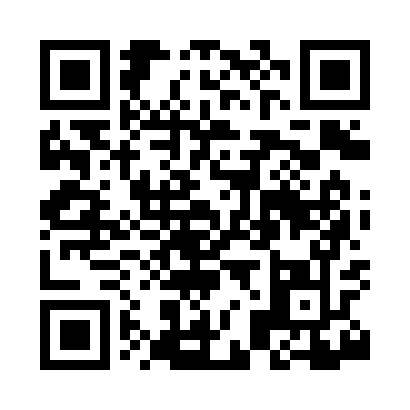 Prayer times for Batree, Louisiana, USAMon 1 Jul 2024 - Wed 31 Jul 2024High Latitude Method: Angle Based RulePrayer Calculation Method: Islamic Society of North AmericaAsar Calculation Method: ShafiPrayer times provided by https://www.salahtimes.comDateDayFajrSunriseDhuhrAsrMaghribIsha1Mon4:486:061:074:438:089:262Tue4:486:061:074:438:089:263Wed4:496:071:084:438:089:264Thu4:506:071:084:438:089:265Fri4:506:081:084:448:089:266Sat4:516:081:084:448:089:257Sun4:516:091:084:448:089:258Mon4:526:091:084:448:089:259Tue4:526:101:094:448:079:2410Wed4:536:101:094:458:079:2411Thu4:546:111:094:458:079:2412Fri4:546:111:094:458:079:2313Sat4:556:121:094:458:069:2314Sun4:566:121:094:458:069:2215Mon4:566:131:094:458:069:2216Tue4:576:131:094:468:059:2117Wed4:586:141:094:468:059:2118Thu4:596:141:094:468:049:2019Fri4:596:151:104:468:049:1920Sat5:006:151:104:468:039:1921Sun5:016:161:104:468:039:1822Mon5:026:171:104:468:029:1723Tue5:026:171:104:468:029:1624Wed5:036:181:104:468:019:1625Thu5:046:181:104:468:019:1526Fri5:056:191:104:468:009:1427Sat5:066:201:104:467:599:1328Sun5:066:201:104:467:599:1229Mon5:076:211:104:467:589:1230Tue5:086:211:104:467:579:1131Wed5:096:221:104:467:579:10